Cheesy Tuna Pesto Pasta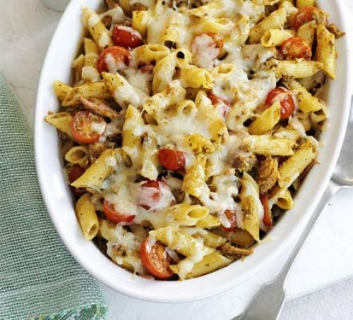 PREP: 10 MINSCOOK: 15 MINSEASY	SERVES 4Ingredients400g dried pasta200g can yellowfin tuna in olive oil190g jar basil pesto (or try a different flavour such as spinach, tomato or aubergine pesto)100g cheddar, grated250g punnet cherry tomato, halvedMethodBoil the pasta carefully in a saucepan, following the instructions on the packet.Meanwhile, tip the tuna and its oil into a large bowl with the pesto. Mash together with a spoon or fork.Stir in a third of the cheese and all of the tomatoes.Heat the grill to high.When the pasta is cooked, drain and stir in the pesto, tuna, cheese and tomato mix.Tip into a shallow baking dish and scatter with the remaining cheese. Place the dish under the grill for 3-4 mins until the cheese is just melted. (Use oven gloves or a tea towel to remove as the dish will be hot)Try serving with a green salad and garlic bread.